Broadcasters Blast Meta For Blocking News Content In CanadaNorth American broadcasters are in solidarity against Meta after the tech company blocked news on Canadian Facebook and Instagram accounts. Meta's move came after Canada passed the Canada Online News Act, which allows news outlets to get together to bargain collectively with Meta and others for repurposing their content online.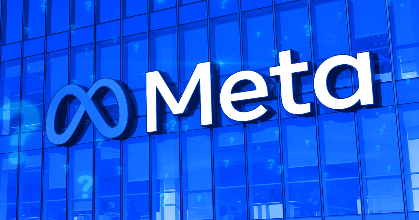 Next TV 8/4/23https://www.nexttv.com/news/broadcasters-blast-meta-for-blocking-news-content?utm_term=A25693A1-51B6-4112-BDE4-56BD420E983F&utm_campaign=C74FC4FA-5D4D-4151-8915-3043BA411DBE&utm_medium=email&utm_content=760DA688-2486-4E5E-A454-1F45AED30230&utm_source=SmartBrief